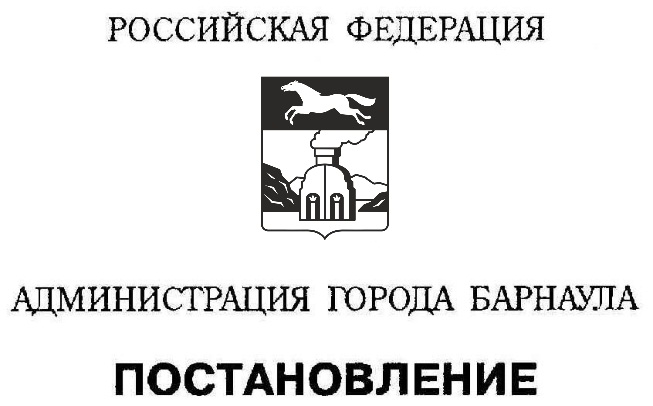 От    26.03.2018                                                                       № ____560___О плане работы администрациигорода  на  II квартал 2018 года	В соответствии с Регламентом администрации города Барнаула, рассмотрев предложения заместителей главы администрации города, глав администраций районов,ПОСТАНОВЛЯЮ:         1. Утвердить план работы администрации города на II квартал                        2018 года (приложение).         2. Заместителям главы администрации города, руководителям органов администрации, иных органов местного самоуправления обеспечить своевременную и качественную подготовку вопросов на заседание  коллегии администрации города и расширенные аппаратные совещания у главы города в соответствии с Инструкцией   по делопроизводству, реализацию намеченных мероприятий  и информирование об их исполнении.         3. Контроль за исполнением постановления возложить на первого заместителя главы администрации города, руководителя аппарата                  Франка В.Г.Глава  города                                                                                           С.И.Дугин